Отправляем Вам анкету (файл Excel) и инструкцию по её заполнению.ВАЖНО!«Шапка» таблицы изменениям не подлежит. Запрещено менять заглавие столбцов. Нельзя удалять или добавлять новые столбцы, менять их местами.Анкета на одного человека заполняется в одну строку.Анкета заполняется на одного человека (один человек-один файл). Если слушатели из одной организации, анкета заполняется в одном файле (одна организация-один файл).Дополнительные строки не заполняются.Файл назвать фамилией слушателя + номер группы (Например: 1001_Иванов И.В.). ЗАПОЛНЕНИЕ ЯЧЕЕКОбязательно для заполнения (помечено звездой)Формат заполнения (образец)Комментарий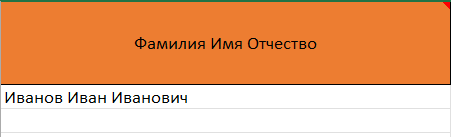 Фамилия имя отчество заполняется полностью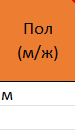 Пол выбрать из выпадающего списка (при нажатии на ячейку)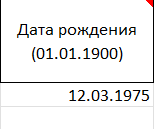 Формат даты рождения заполняется по образцу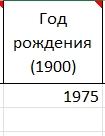 Формат года рождения заполняется по образцу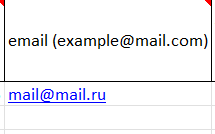 Формат электронной почты заполняется по образцу (указывать личный адрес электронной почты)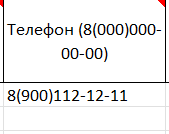 Формат номера телефона заполняется по образцу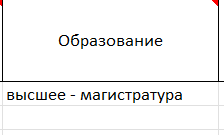 Образование выбрать из выпадающего списка (при нажатии на ячейку)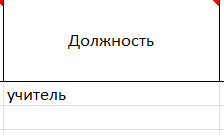 Если Вы являетесь учителем, в поле указать «учитель» (далее будет ячейка, где надо указать преподаваемый предмет)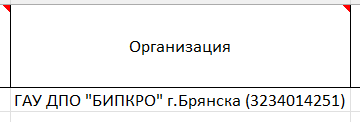 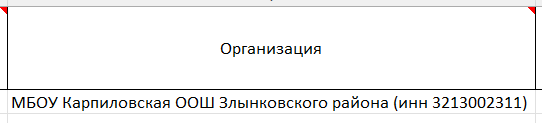 Поле заполняется по образцу, с указанием муниципалитета, ИНН организации в скобках (обязательно)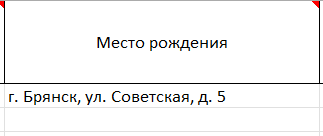 Поле заполняется по образцу 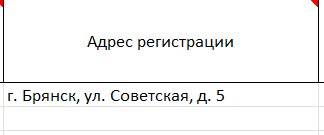 Поле заполняется по образцуОбязательно для слушателей, проходящие курсы на платной основе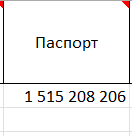 Поле заполняется свободноОбязательно для слушателей, проходящие курсы на платной основе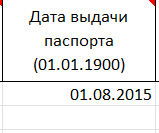 Поле заполняется по образцуОбязательно для слушателей, проходящие курсы на платной основе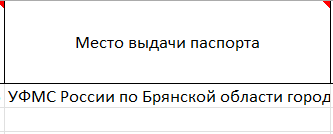 Поле заполняется свободно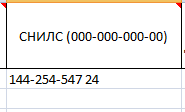 Поле заполняется строго по образцу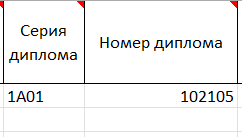 Поле заполняется свободно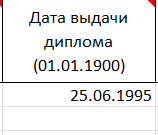 Поле заполняется по образцу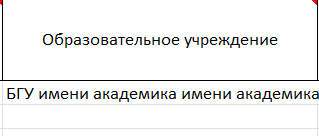 В поле заполняются данные об образовательном учреждении, которое окончили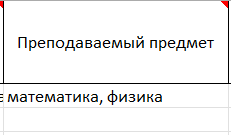 Поле заполняется свободно